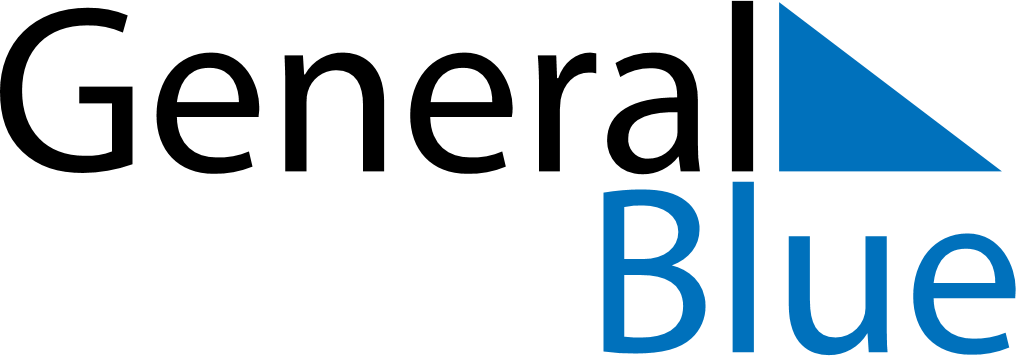 June 2024June 2024June 2024June 2024June 2024June 2024June 2024Thanh Khe, Da Nang, VietnamThanh Khe, Da Nang, VietnamThanh Khe, Da Nang, VietnamThanh Khe, Da Nang, VietnamThanh Khe, Da Nang, VietnamThanh Khe, Da Nang, VietnamThanh Khe, Da Nang, VietnamSundayMondayMondayTuesdayWednesdayThursdayFridaySaturday1Sunrise: 5:14 AMSunset: 6:15 PMDaylight: 13 hours and 1 minute.23345678Sunrise: 5:14 AMSunset: 6:16 PMDaylight: 13 hours and 1 minute.Sunrise: 5:14 AMSunset: 6:16 PMDaylight: 13 hours and 1 minute.Sunrise: 5:14 AMSunset: 6:16 PMDaylight: 13 hours and 1 minute.Sunrise: 5:14 AMSunset: 6:16 PMDaylight: 13 hours and 2 minutes.Sunrise: 5:14 AMSunset: 6:17 PMDaylight: 13 hours and 2 minutes.Sunrise: 5:14 AMSunset: 6:17 PMDaylight: 13 hours and 2 minutes.Sunrise: 5:14 AMSunset: 6:17 PMDaylight: 13 hours and 3 minutes.Sunrise: 5:14 AMSunset: 6:18 PMDaylight: 13 hours and 3 minutes.910101112131415Sunrise: 5:14 AMSunset: 6:18 PMDaylight: 13 hours and 3 minutes.Sunrise: 5:14 AMSunset: 6:18 PMDaylight: 13 hours and 3 minutes.Sunrise: 5:14 AMSunset: 6:18 PMDaylight: 13 hours and 3 minutes.Sunrise: 5:14 AMSunset: 6:18 PMDaylight: 13 hours and 4 minutes.Sunrise: 5:14 AMSunset: 6:19 PMDaylight: 13 hours and 4 minutes.Sunrise: 5:15 AMSunset: 6:19 PMDaylight: 13 hours and 4 minutes.Sunrise: 5:15 AMSunset: 6:19 PMDaylight: 13 hours and 4 minutes.Sunrise: 5:15 AMSunset: 6:20 PMDaylight: 13 hours and 4 minutes.1617171819202122Sunrise: 5:15 AMSunset: 6:20 PMDaylight: 13 hours and 4 minutes.Sunrise: 5:15 AMSunset: 6:20 PMDaylight: 13 hours and 4 minutes.Sunrise: 5:15 AMSunset: 6:20 PMDaylight: 13 hours and 4 minutes.Sunrise: 5:15 AMSunset: 6:20 PMDaylight: 13 hours and 4 minutes.Sunrise: 5:16 AMSunset: 6:21 PMDaylight: 13 hours and 4 minutes.Sunrise: 5:16 AMSunset: 6:21 PMDaylight: 13 hours and 5 minutes.Sunrise: 5:16 AMSunset: 6:21 PMDaylight: 13 hours and 5 minutes.Sunrise: 5:16 AMSunset: 6:21 PMDaylight: 13 hours and 5 minutes.2324242526272829Sunrise: 5:16 AMSunset: 6:21 PMDaylight: 13 hours and 4 minutes.Sunrise: 5:17 AMSunset: 6:22 PMDaylight: 13 hours and 4 minutes.Sunrise: 5:17 AMSunset: 6:22 PMDaylight: 13 hours and 4 minutes.Sunrise: 5:17 AMSunset: 6:22 PMDaylight: 13 hours and 4 minutes.Sunrise: 5:17 AMSunset: 6:22 PMDaylight: 13 hours and 4 minutes.Sunrise: 5:18 AMSunset: 6:22 PMDaylight: 13 hours and 4 minutes.Sunrise: 5:18 AMSunset: 6:22 PMDaylight: 13 hours and 4 minutes.Sunrise: 5:18 AMSunset: 6:22 PMDaylight: 13 hours and 4 minutes.30Sunrise: 5:18 AMSunset: 6:23 PMDaylight: 13 hours and 4 minutes.